ACTA DE EVALUACIÓN DE CANDIDATOS CONVOCATORIA ESTÍMULO A ESTUDIANTESConvocatoria Auxiliar de Posgrados_Proyecto_INVDER3434_1ACTA DE EVALUACIÓN DE CANDIDATOS CONVOCATORIA ESTÍMULO A ESTUDIANTESConvocatoria Auxiliar de Posgrados_Proyecto_INVDER3434_1ACTA DE EVALUACIÓN DE CANDIDATOS CONVOCATORIA ESTÍMULO A ESTUDIANTESConvocatoria Auxiliar de Posgrados_Proyecto_INVDER3434_1ACTA DE EVALUACIÓN DE CANDIDATOS CONVOCATORIA ESTÍMULO A ESTUDIANTESConvocatoria Auxiliar de Posgrados_Proyecto_INVDER3434_1ACTA DE EVALUACIÓN DE CANDIDATOS CONVOCATORIA ESTÍMULO A ESTUDIANTESConvocatoria Auxiliar de Posgrados_Proyecto_INVDER3434_1ACTA DE EVALUACIÓN DE CANDIDATOS CONVOCATORIA ESTÍMULO A ESTUDIANTESConvocatoria Auxiliar de Posgrados_Proyecto_INVDER3434_1ACTA DE EVALUACIÓN DE CANDIDATOS CONVOCATORIA ESTÍMULO A ESTUDIANTESConvocatoria Auxiliar de Posgrados_Proyecto_INVDER3434_1CÓDIGO DEL PROYECTO CÓDIGO DEL PROYECTO CÓDIGO DEL PROYECTO CÓDIGO DEL PROYECTO 343434343434TÍTULO DEL PROYECTO TÍTULO DEL PROYECTO TÍTULO DEL PROYECTO TÍTULO DEL PROYECTO Inteligencia Artificial aplicada a los sectores del mercado colombiano y su influencia en el derecho de la libre competencia.Inteligencia Artificial aplicada a los sectores del mercado colombiano y su influencia en el derecho de la libre competencia.Inteligencia Artificial aplicada a los sectores del mercado colombiano y su influencia en el derecho de la libre competencia.NOMBRE COMPLETO DEL INVESTIGADOR.NOMBRE COMPLETO DEL INVESTIGADOR.NOMBRE COMPLETO DEL INVESTIGADOR.NOMBRE COMPLETO DEL INVESTIGADOR.Javier Francisco Franco MonguaJavier Francisco Franco MonguaJavier Francisco Franco Mongua1. TIPO DE VINCULACIÓN:1. TIPO DE VINCULACIÓN:ASISTENTE GRADUADO____ESTUDIANTE AUXILIAR DE PREGRADO____ESTUDIANTE AUXILIAR DE POSGRADO X_ASISTENTE GRADUADO____ESTUDIANTE AUXILIAR DE PREGRADO____ESTUDIANTE AUXILIAR DE POSGRADO X_ASISTENTE GRADUADO____ESTUDIANTE AUXILIAR DE PREGRADO____ESTUDIANTE AUXILIAR DE POSGRADO X_ASISTENTE GRADUADO____ESTUDIANTE AUXILIAR DE PREGRADO____ESTUDIANTE AUXILIAR DE POSGRADO X_ASISTENTE GRADUADO____ESTUDIANTE AUXILIAR DE PREGRADO____ESTUDIANTE AUXILIAR DE POSGRADO X_2. PERFIL2. PERFIL2. PERFIL2. PERFIL2. PERFIL2. PERFIL2. PERFILEstudiante activo de la Maestría en Gestión de las Organizaciones de la Facultad de Ciencias Económicas de la Universidad Militar Nueva Granada con experiencia académicas y/o laboral en el manejo y gestión de mercados. Estudiante activo de la Maestría en Gestión de las Organizaciones de la Facultad de Ciencias Económicas de la Universidad Militar Nueva Granada con experiencia académicas y/o laboral en el manejo y gestión de mercados. Estudiante activo de la Maestría en Gestión de las Organizaciones de la Facultad de Ciencias Económicas de la Universidad Militar Nueva Granada con experiencia académicas y/o laboral en el manejo y gestión de mercados. Estudiante activo de la Maestría en Gestión de las Organizaciones de la Facultad de Ciencias Económicas de la Universidad Militar Nueva Granada con experiencia académicas y/o laboral en el manejo y gestión de mercados. Estudiante activo de la Maestría en Gestión de las Organizaciones de la Facultad de Ciencias Económicas de la Universidad Militar Nueva Granada con experiencia académicas y/o laboral en el manejo y gestión de mercados. Estudiante activo de la Maestría en Gestión de las Organizaciones de la Facultad de Ciencias Económicas de la Universidad Militar Nueva Granada con experiencia académicas y/o laboral en el manejo y gestión de mercados. Estudiante activo de la Maestría en Gestión de las Organizaciones de la Facultad de Ciencias Económicas de la Universidad Militar Nueva Granada con experiencia académicas y/o laboral en el manejo y gestión de mercados. 3. CRITERIOS DE EVALUACIÓN3. CRITERIOS DE EVALUACIÓN3. CRITERIOS DE EVALUACIÓN3. CRITERIOS DE EVALUACIÓN3. CRITERIOS DE EVALUACIÓN3. CRITERIOS DE EVALUACIÓN3. CRITERIOS DE EVALUACIÓNNOMBRE CANDIDATO 1: N/ANOMBRE CANDIDATO 1: N/ANOMBRE CANDIDATO 1: N/ANOMBRE CANDIDATO 1: N/ANOMBRE CANDIDATO 1: N/ANOMBRE CANDIDATO 1: N/ANOMBRE CANDIDATO 1: N/AREQUISITOSCRITERIOS DE CLASIFICACIÓNCRITERIOS DE CLASIFICACIÓNCRITERIOS DE CLASIFICACIÓNCRITERIOS DE CLASIFICACIÓNCRITERIOS DE CLASIFICACIÓNCALIFICACIÓN CUALITATIVA(Cumple/Rechazado)DE HABILITACIÓNDocumentos a presentar por el candidato: La postulación deberá contener TODOS los documentos exigidos en la convocatoria para auxiliar de posgrado 3434_1 y la resolución 840 de 2020.Documentos a presentar por el candidato: La postulación deberá contener TODOS los documentos exigidos en la convocatoria para auxiliar de posgrado 3434_1 y la resolución 840 de 2020.Documentos a presentar por el candidato: La postulación deberá contener TODOS los documentos exigidos en la convocatoria para auxiliar de posgrado 3434_1 y la resolución 840 de 2020.Documentos a presentar por el candidato: La postulación deberá contener TODOS los documentos exigidos en la convocatoria para auxiliar de posgrado 3434_1 y la resolución 840 de 2020.Documentos a presentar por el candidato: La postulación deberá contener TODOS los documentos exigidos en la convocatoria para auxiliar de posgrado 3434_1 y la resolución 840 de 2020.RechazadoDE HABILITACIÓNPerfil del candidato: El candidato debe cumplir con el perfil requerido por la Universidad en la presente invitación. En caso de no cumplir con dichas condiciones incurrirá en causal de rechazo.Perfil del candidato: El candidato debe cumplir con el perfil requerido por la Universidad en la presente invitación. En caso de no cumplir con dichas condiciones incurrirá en causal de rechazo.Perfil del candidato: El candidato debe cumplir con el perfil requerido por la Universidad en la presente invitación. En caso de no cumplir con dichas condiciones incurrirá en causal de rechazo.Perfil del candidato: El candidato debe cumplir con el perfil requerido por la Universidad en la presente invitación. En caso de no cumplir con dichas condiciones incurrirá en causal de rechazo.Perfil del candidato: El candidato debe cumplir con el perfil requerido por la Universidad en la presente invitación. En caso de no cumplir con dichas condiciones incurrirá en causal de rechazo.RechazadoDE HABILITACIÓNCumplimiento de los requisitos mínimos exigibles: El candidato debe cumplir con los requisitos mínimos exigibles. En caso de no cumplir con dichas condiciones incurrirá en causal de rechazo.Cumplimiento de los requisitos mínimos exigibles: El candidato debe cumplir con los requisitos mínimos exigibles. En caso de no cumplir con dichas condiciones incurrirá en causal de rechazo.Cumplimiento de los requisitos mínimos exigibles: El candidato debe cumplir con los requisitos mínimos exigibles. En caso de no cumplir con dichas condiciones incurrirá en causal de rechazo.Cumplimiento de los requisitos mínimos exigibles: El candidato debe cumplir con los requisitos mínimos exigibles. En caso de no cumplir con dichas condiciones incurrirá en causal de rechazo.Cumplimiento de los requisitos mínimos exigibles: El candidato debe cumplir con los requisitos mínimos exigibles. En caso de no cumplir con dichas condiciones incurrirá en causal de rechazo.Rechazado CRITERIOS DE DESEMPATE CRITERIOS DE DESEMPATE CRITERIOS DE DESEMPATE CRITERIOS DE DESEMPATE CRITERIOS DE DESEMPATE CRITERIOS DE DESEMPATE CRITERIOS DE DESEMPATECriterio 1: Promedio General Acumulado Criterio 1: Promedio General Acumulado Criterio 1: Promedio General Acumulado Criterio 1: Promedio General Acumulado Criterio 1: Promedio General Acumulado Criterio 1: Promedio General Acumulado Criterio 1: Promedio General Acumulado Criterio 2: Tiempo de experiencia laboral en temas de gestión y/o manejo de mercados y/o experiencia académica como participación en proyectos de investigación, semilleros, participación como asistente y/o ponente en eventos académicos en áreas relacionadas con gestión de mercados.    Criterio 2: Tiempo de experiencia laboral en temas de gestión y/o manejo de mercados y/o experiencia académica como participación en proyectos de investigación, semilleros, participación como asistente y/o ponente en eventos académicos en áreas relacionadas con gestión de mercados.    Criterio 2: Tiempo de experiencia laboral en temas de gestión y/o manejo de mercados y/o experiencia académica como participación en proyectos de investigación, semilleros, participación como asistente y/o ponente en eventos académicos en áreas relacionadas con gestión de mercados.    Criterio 2: Tiempo de experiencia laboral en temas de gestión y/o manejo de mercados y/o experiencia académica como participación en proyectos de investigación, semilleros, participación como asistente y/o ponente en eventos académicos en áreas relacionadas con gestión de mercados.    Criterio 2: Tiempo de experiencia laboral en temas de gestión y/o manejo de mercados y/o experiencia académica como participación en proyectos de investigación, semilleros, participación como asistente y/o ponente en eventos académicos en áreas relacionadas con gestión de mercados.    Criterio 2: Tiempo de experiencia laboral en temas de gestión y/o manejo de mercados y/o experiencia académica como participación en proyectos de investigación, semilleros, participación como asistente y/o ponente en eventos académicos en áreas relacionadas con gestión de mercados.    Criterio 2: Tiempo de experiencia laboral en temas de gestión y/o manejo de mercados y/o experiencia académica como participación en proyectos de investigación, semilleros, participación como asistente y/o ponente en eventos académicos en áreas relacionadas con gestión de mercados.    CALIFICACIÓN TOTAL: 0CALIFICACIÓN TOTAL: 0CALIFICACIÓN TOTAL: 0CALIFICACIÓN TOTAL: 0CALIFICACIÓN TOTAL: 0CALIFICACIÓN TOTAL: 0CALIFICACIÓN TOTAL: 0ADMITIDOADMITIDOADMITIDOSI: SI: NO:  XNO:  XCANDIDATO ELEGIDO:  N/ACANDIDATO ELEGIDO:  N/ACANDIDATO ELEGIDO:  N/ACALIFICACIÓN OBTENIDA:  0.0 CALIFICACIÓN OBTENIDA:  0.0 CALIFICACIÓN OBTENIDA:  0.0 OBSERVACIONES:   Se declara convocatoria desierta, no se presentó ningún candidato.OBSERVACIONES:   Se declara convocatoria desierta, no se presentó ningún candidato.OBSERVACIONES:   Se declara convocatoria desierta, no se presentó ningún candidato.Ciudad y fecha:  Bogotá – 05/10/2021Hora: 11:00 AMLugar: BogotáFirma,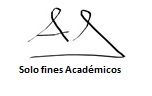 ______________________________________Andrés González SerranoDIRECTOR CENTRO DE INVESTIGACIONESProyecto de Investigación (INVDER3434)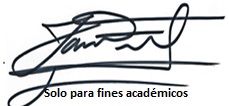 _____________________________________Javier Francisco Franco MonguaInvestigador Principal Proyecto de Investigación (INVDER3434)Firma,______________________________________Andrés González SerranoDIRECTOR CENTRO DE INVESTIGACIONESProyecto de Investigación (INVDER3434)_____________________________________Javier Francisco Franco MonguaInvestigador Principal Proyecto de Investigación (INVDER3434)Firma,______________________________________Andrés González SerranoDIRECTOR CENTRO DE INVESTIGACIONESProyecto de Investigación (INVDER3434)_____________________________________Javier Francisco Franco MonguaInvestigador Principal Proyecto de Investigación (INVDER3434)